Opgave / wijziging aktiepatroonCliëntnummer		: Ingangsdatum		: Cliëntgegevens risicoadres:Naam			: Adres			: Postcode		: Woonplaats		: Telefoon	 		: Fax			: E-mail			: Contactpersoon		: Belvolgorde bij alarm:Note: de hulpdiensten (politie en brandweer) worden alleen gebeld in geval van meerdere meldingen vanuit het systeem of na constateren van een daadwerkelijk alarm.Moet bij alarm eerst het pand zelf gebeld worden?In geval van de keuze alleen binnen kantoortijden, geef hieronder de kantoortijden aan:Zo	van:  tot: Ma	van:  tot: Di	van:  tot: Wo	van:  tot: Do	van:  tot: Vr	van:  tot: Za	van:  tot: Naam:			Telefoonnummer:		Mobiel:			Naam:			Telefoonnummer:		Mobiel:			Naam:			Telefoonnummer:		Mobiel:			Naam:			Telefoonnummer:		Mobiel:			Naam:			Telefoonnummer:		Mobiel:			* Aankruisen wat van toepassing is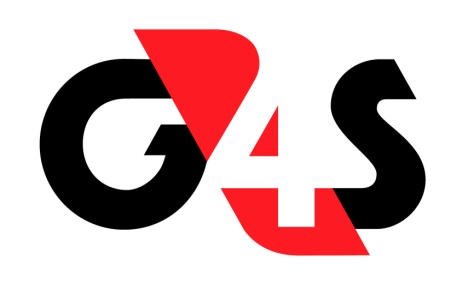 G4S Secure Monitoring bv Hogehilweg 121101 CD  Amsterdam ZuidoostPostbus 126301100 AP  AmsterdamTelefoon: +31 (0)20 660 41 00Fax: +31 (0)20 698 05 51Email: klantenservice@nl.g4s.comwww.g4s.nl 